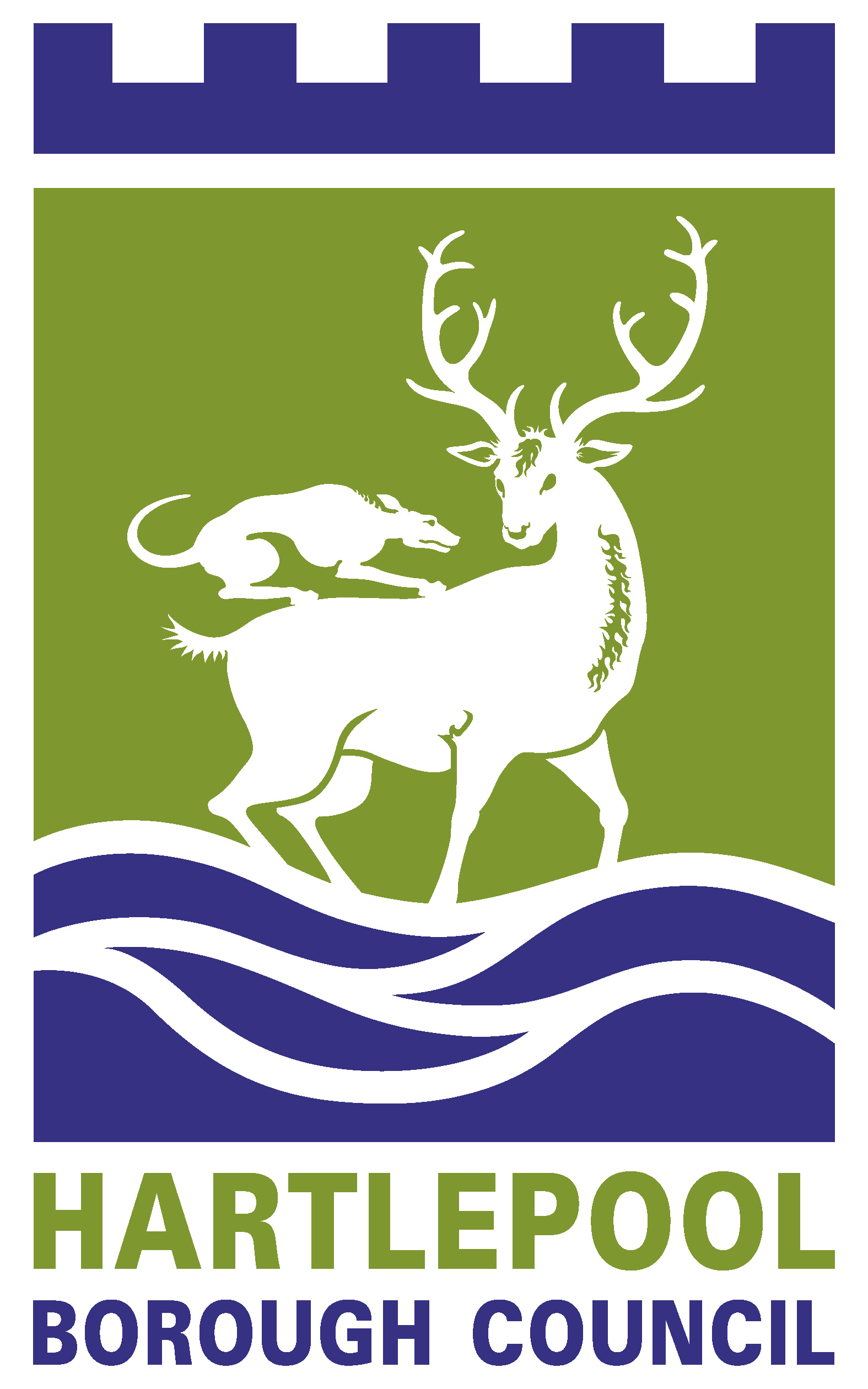 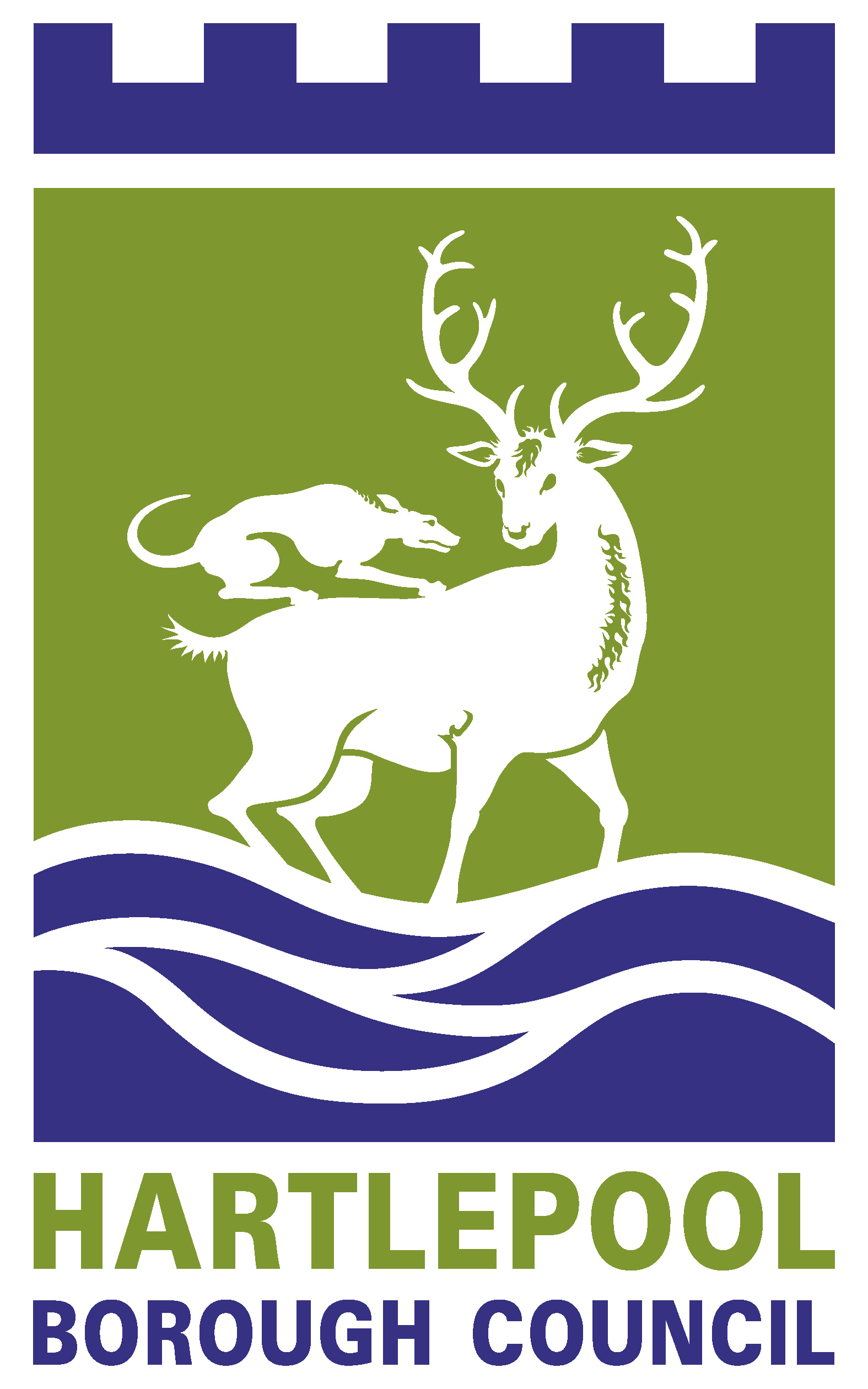 THE LICENSING ACT 2003 PREMISES LICENCE SUMMARY (PART B)Premises detailsDate Licence Granted:  29th April 2021Licence Authorised by:	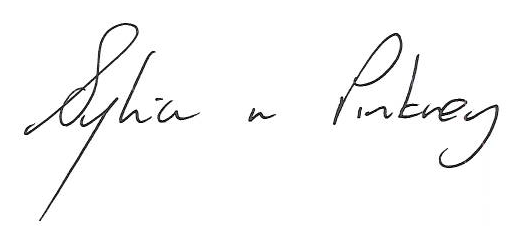 Sylvia Pinkney, Assistant Director(Regulatory Services)he Licensing Section Borough CouncilCivic CentreTS24 8AYPremises licence number	HART/PS/571Postal address of premises or, if none, ordnance survey map reference, or description	76-77 The Front	Seaton CarewPostal address of premises or, if none, ordnance survey map reference, or description	76-77 The Front	Seaton CarewPost Town    	Hartlepool Post Code 	TS25 1BUTelephone number 	(01429) 275220Telephone number 	(01429) 275220Where the licence is time limited the dates	N/ALicensable activities authorised by the licence. Any entertainment authorised by this licence is limited to indoors only, unless stated otherwise.	Alcohol Sales (On & Off Sales) & Recorded MusicThis licence does not authorise the provision of adult entertainment.The times the licence authorises the carrying out of licensable activities	Alcohol (On & Off Sales) 	Monday – Sunday 		11:00 – 23:00	Recorded Music			Monday – Sunday 		09:00 – 23:00	Activities extended to 0:30 on New Years EveThe opening hours of the premises	Monday – Sunday		09:00 – 23:30 	Closing Time extended to 01:00 on New Years EveWhere the licence authorises supplies of alcohol whether these are on and / or off supplies	On & Off salesName, (registered) address of holder of premises licence	Mrs Michelle Lane	76-77 The Front	Seaton Carew	Hartlepool	TS25 1BURegistered number of holder, for example company number, charity number (where applicable)	N/AName of designated premises supervisor where the premises licence authorises for the supply of alcohol	Mrs Michelle LaneState whether access to the premises by children is restricted or prohibited 	N/A